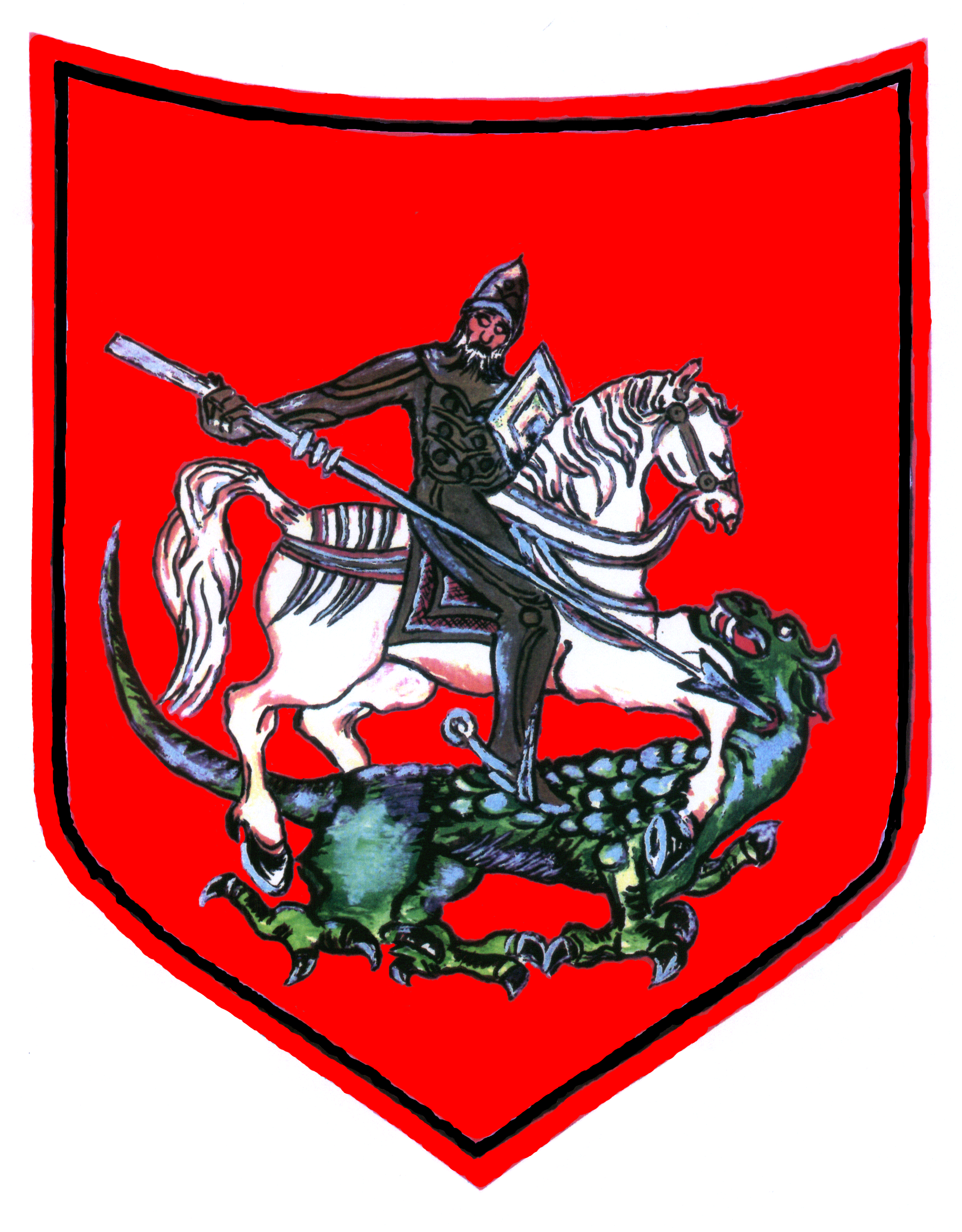 Roczna analiza systemu gospodarowania odpadami komunalnymi na terenie gminy Wąwolnica za 2019 rok.WstępZgodnie z art. 3 ust. 2 pkt. 10 ustawy z dnia 13 września 1996 r. o utrzymaniu czystości 
i porządku w gminach (Dz. U. 2020 r. poz. 1439) każda gmina została zobowiązana do sporządzenia corocznej analizy stanu gospodarki odpadami, w celu weryfikacji możliwości technicznych i organizacyjnych gminy w zakresie gospodarowania odpadami komunalnymi. Analizę należy sporządzić do 30 listopada (za rok 2019) na podstawie sprawozdań sporządzanych przez podmioty odbierające odpady komunalne od właścicieli nieruchomości, podmioty prowadzące punkty selektywnej zbiórki odpadów komunalnych, rocznego sprawozdania z realizacji zadań z zakresu gospodarowania odpadami komunalnymi na terenie gminy oraz innych dostępnych danych. Cel przygotowania analizy. Niniejszy dokument stanowi roczną analizę stanu gospodarki odpadami komunalnymi na terenie Gminy Wąwolnica, sporządzoną w celu weryfikacji możliwości technicznych 
i organizacyjnych gminy w zakresie gospodarowania odpadami komunalnymi. Analizę sporządzono na podstawie art. 3 ust. 2 pkt. 10 ustawy z dnia 13 września 1996 roku 
o utrzymaniu czystości i porządku w gminach .Ogólna charakterystyka systemu gospodarowania odpadami komunalnymi na terenie gminy Wąwolnica Od 1 lipca 2013 r. na ternie gminy Wąwolnica wprowadzony został system gospodarowania odpadami komunalnymi. Za organizację i funkcjonowanie systemu odpowiada gmina Wąwolnica. Pieniądze pochodzące z wpłat mieszkańców w całości przeznaczane są na utrzymanie systemu gospodarowania odpadami komunalnymi. Wywiązując się z ustawowego obowiązku Gmina Wąwolnica zorganizowała przetarg w celu zapewnienia odbioru odpadów komunalnych od właścicieli nieruchomości zamieszkałych. Gmina Wąwolnica w dniu 28 listopada 2018 r. zamieściła ogłoszenie o przetargu na „Odbiór 
i zagospodarowanie odpadów komunalnych z nieruchomości zamieszkałych na terenie Gminy Wąwolnica oraz dostarczonych do Punktu Selektywnej Zbiórki Odpadów Komunalnych”, znak sprawy: IFE.271.1.8.2018.W dniu 6 grudnia 2018 r. o godz. 1015 odbyło się otwarcie ofert w siedzibie Zamawiającego. W wyznaczonym przez Zamawiającego terminie złożono następujące oferty: 14 grudnia 2018 r. Zamawiający podał do publicznej wiadomości informację o wyborze najkorzystniejszej oferty w przedmiotowym postepowaniu prowadzonym w trybie przetargu nieograniczonego. Najkorzystniejszą ofertą zamówienia pod względem kryteriów podanych 
w SIWZ -  oferta nr 3 (Zakład Usług Komunalnych Sp. z o.o., ul. Bartosza Głowackiego 43, 24-170 Kurów za łączną cenę oferty brutto 455.932,80 zł).Gmina Wąwolnica podpisała  umowę z Wykonawcą wyłonionym w przeprowadzonym postępowaniu dotyczącą realizacji świadczenia usługi pn.: „Odbiór i zagospodarowanie odpadów komunalnych z nieruchomości zamieszkałych na terenie Gminy Wąwolnica oraz dostarczonych do Punktu Selektywnej Zbiórki Odpadów Komunalnych” w dniu 21 grudnia 2018 r. Termin wykonania przedmiotu zamówienia od dnia 01.01.2019 r. do dnia 31.12.2019 r. Na terenie gminy odbierano następujące frakcje odpadów: niesegregowane (zmieszane) odpady komunalne, szkło, plastik, papier i tektura, metale, odpady biodegradowalne oraz popiół. Odpady odbierano od właścicieli nieruchomości zamieszkałych z częstotliwością 1 raz 
w miesiącu. Odpady można również oddawać do Punktu Selektywnej Zbiórki Odpadów Komunalnych. PSZOK zlokalizowany w miejscowości Zawada 19 czynny był w każdy I piątek miesiąca w godzinach od 14 do 17 i III piątek miesiąca w godzinach od 15 do 18.  W PSZOK-u przyjmowano  następujące rodzaje odpadów: przeterminowane leki; baterie i akumulatory; odpady budowlane i rozbiórkowe- pochodzące z bieżących remontów domowych takie jak folie budowlane, opakowania po cemencie, styropian, puszki po farbach, ceramika sanitarna;zużyty sprzęt elektryczny i elektroniczny;zużyte opony samochodowe;odpady wielkogabarytowe- meble, dywany, rowery, wózki i foteliki dziecięce, duże przedmioty plastikowe. W 2019 r. zgodnie z uchwałą Nr III/14/18 Rady Gminy Wąwolnica z dnia 13 grudnia 2018 r. w sprawie wyboru metody ustalenia opłaty za gospodarowanie odpadami komunalnymi oraz ustalenia wysokości tej opłaty ustalono, że opłata za gospodarowanie odpadami komunalnymi pobierana przez Gminę Wąwolnica od właścicieli nieruchomości, będzie zależna od liczby mieszkańców w gospodarstwie domowym: ustalono stawkę opłaty za gospodarowanie odpadami komunalnymi zbieranymi 
i odbieranymi w sposób selektywny od gospodarstwa domowego: 1-2 osobowego w wysokości 20 zł miesięcznie 3-5 osobowego w wysokości 40 zł miesięcznie 6 – osobowego i powyżej w wysokości 55 zł miesięcznie ustalono stawkę opłaty za gospodarowanie odpadami komunalnymi zbieranymi 
i odbieranymi w sposób nieselektywny od gospodarstwa domowego:1-2 osobowego w wysokości 50 zł miesięcznie 3-5 osobowego w wysokości 80 zł miesięcznie 6 – osobowego i powyżej w wysokości 100 zł miesięcznie Analiza możliwości przetwarzania zmieszanych odpadów komunalnych, odpadów zielonych oraz pozostałości z sortowania odpadów komunalnych przekazanych do składowania. Zapisy art. 3 ust. 2 pkt 10 ppkt a u.c.p.g. nakładają obowiązek przeanalizowania możliwości przetwarzania zmieszanych odpadów komunalnych, odpadów zielonych oraz pozostałości 
z sortowania odpadów komunalnych przeznaczonych do składowania. W tym miejscu zaznaczyć należy że zgodnie z art. 9 e ust.  2 u.c.p.g. podmiot odbierający odpady komunalne od właścicieli nieruchomości jest zobowiązany do przekazywania zmieszanych odpadów komunalnych, odpadów zielonych oraz pozostałości z sortowania odpadów komunalnych przeznaczonych 
do składowania do regionalnej instalacji do przetwarzania odpadów komunalnych. Zgodnie z założeniem u.c.p.q. oraz planu gospodarki odpadami województwa lubelskiego dla Gminy Wąwolnica instalacją, która spełnia warunki instalacji regionalnej do przetwarzania odpadów komunalnych jest instalacja do mechaniczno-biologicznego przetwarzania odpadów komunalnych należąca do ZUK Puławy ul. Dęblińska 96, 20-100 Puławy.Analiza potrzeb inwestycyjnych związanych z gospodarowaniem odpadami komunalnymi. Art. 3 ust. 2 pkt 10 ppkt b  u.c.p.g. zobowiązuje gminę do dokonania analizy w zakresie potrzeb inwestycyjnych związanych z gospodarowaniem odpadami komunalnymi. Potrzeby inwestycyjne w zakresie gospodarki odpadami komunalnymi na terenie gminy przejawiają się głównie na prawidłowej segregacji odpadów u źródła, oraz polepszeniu jakościowo poszczególnych frakcji odpadów.  Inwestycji finansowej wymaga również Punkt Selektywnej Zbiórki Odpadów Komunalnych. Gmina planuje wykonanie ogrodzenia z prefabrykatów betonowych oraz zakup czterech kontenerów o pojemości 1100 l. Inwestycje te przyczynią się do polepszenia segregacji zbieranych odpadów. Analiza kosztów poniesionych w związku z odbieraniem, odzyskiem, recyklingiem i unieszkodliwianiem odpadów komunalnych (wg stanu na dzień 31 grudnia 2019 r.) Koszt usługi odbioru i zagospodarowania odpadów komunalnych  zebranych na terenie gminy Wąwolnica w 2019 r.  wyniósł – 455.932,80 złotych. Opłaty z tytułu gospodarowania odpadami komunalnymi za 2019 rok.W 2019 r. na podstawie złożonych przez mieszkańców gminy Wąwolnica deklaracji o wysokości opłaty za gospodarowanie odpadami komunalnymi dokonano przypisu w wysokości 464.868,00 zł. Zaległości mieszkańców Gminy Wąwolnica z tytułu gospodarowania odpadami komunalnymi – 95.657,74 zł. W 2019 r. w związku z podaniami złożonymi przez mieszkańców Gminy Wąwolnica  umorzono 2.130,00 zł z tytułu gospodarowania odpadami komunalnymi. Analiza liczby mieszkańców.Na dzień 31 grudnia 2019 r. liczba osób zameldowanych na terenie gminy Wąwolnica – 4807 osób. Analiza ilości odpadów zebranych na terenie gminy Wąwolnica. Odpady odebrane od właścicieli  nieruchomości zamieszkałych. Informacja o masie odpadów przygotowanych do ponownego użycia i poddanych recyklingowi 
z odpadów odebranych i zebranych z terenu gminy. Odpady odebrane z Punktu Selektywnej Zbiórki Odpadów Komunalnych. Poziomy recyklingu, przygotowania do ponownego użycia i odzysku innymi metodami niektórych frakcji odpadów komunalnych, osiągniętych przez Gminę Wąwolnica w 2019 r. informacja o osiągniętym poziomie recyklingu, przygotowania do ponownego użycia i odzysku innymi metodami odpadów budowlanych i rozbiórkowych innych niż niebezpieczne: 67,33% Osiągnięty poziom ograniczenia masy odpadów komunalnych ulegających biodegradacji przekazanych do składowania: 0%Osiągnięty poziom recyklingu i przygotowania do ponownego użycia odpadów komunalnych: 64,69%.-Wójt Gminy Wąwolnica-Marcin ŁagunaPrzygotował:Karol Łuszczyński Nr ofertyNazwa FirmyCena łączna oferty bruttoRyczałt miesięczny bruttoTermin płatności faktury1Tonsemier Wschód Sp. z o.o.ul. Wrocławska 326-600 Radom909.532,8075.794,40302Konsorcjum:Lider konsorcjum: EKO-KRAS 
Sp. z o.o. ul. Marii Konopnickiej 27D, 23-204 KraśnikPartner Konsorcjum: Gminne Przedsiębiorstwo Gospodarki Komunalnej Sp. z o.o. 
ul. Młodzieżowa 424-320 Poniatowa534.172,5044.514,60303Zakład Usług Komunalnych 
Sp. z o.o.ul. Bartosza Głowackiego 4324-170 Kurów455.932,8037.994,4030Kod odpadówRodzaj odpadówMasa odebranych odpadów komunalnych [Mg]20 03 01Niesegregowane (zmieszane) odpady komunalne494,83 20 01 99Inne niewymienione frakcje zbierane w sposób selektywny67,0220 01 02Szkło 14,3820 01 08Bioodpady  20,5215 01 02Opakowania z tworzyw sztucznych5,6820 01 99Popiół  46,64SUMA SUMA 649,0715 01 01Opakowania z papieru i tektury  35,5515 01 02Opakowania z tworzyw sztucznych 26,1715 01 04Opakowania z metali 15,0115 01 05Opakowania wielomateriałowe 1,5315 01 07Opakowania ze szkła 65,92Kod odpaduRodzaj odpaduMasa odebranych odpadów komunalnych [Mg]17 09 04Zmieszane odpady z budowy, remontów i demontażu13,1020 03 07Odpady wiekogabarytowe5,5416 01 03Zużyte opony 2,0420 01 35Zużyte urządzenia elektryczne i elektroniczne inne niż wymienione w w 20 01 21, 20 01 23 zawierające niebezpieczne składniki 2,85520 01 36Zużyte urządzenia elektryczne i elektroniczne inne niż wymienione w 20 01 21, 20 01 23 i 20 01 351,7917 01 03Odpady innych materiałów ceramicznych i elementów wyposażenia27,00SUMA SUMA 52,325